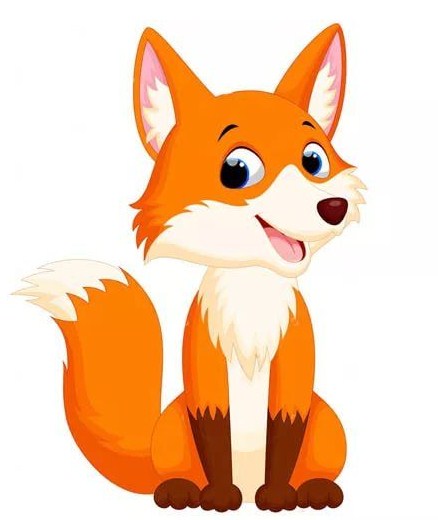 Жила-была маленькая лисичка. Как-то раз она говорит своему другу ежу:— Я узнала, что зайчонок через луну перепрыгнул, а божья коровка наступила на лапу самому медведю. А медведь после этого долго кричал от боли.— Всё это неправда, — сказал ежонок. — То, что ты рассказала, в жизни не бывает.— Бывает, — возразила лисичка и побежала дальше.Барсуку лисичка рассказала о том, что по небу ежики летают, а белке – что в роще рыба растет.И вот однажды собрались звери, и стали делиться друг с другом тем, что рассказала им лисичка. А тут и сама рыжехвостая пожаловала.— Где ты врать научилась? – спросили ее звери.А лисичка, чуть не плача, говорит:— Я не вру. Я сама этого не видела, но в книжке об этом читала. Я так люблю книги! Стараюсь много читать.— Покажи нам эту книжку, — попросили звери.Лисичка привела гостей к себе домой и достала книжку. Книжечка была старенькая, первого листа у неё не было. Лисичка открыла её и показала зверям то, о чём рассказывала.Тут ежонок взял в руки книжку и заглянул на последнюю страницу:— «Перевертыши, нелепицы, небывальщины», — прочитал ежонок.Все засмеялись. А громче всех смеялась лисичка.— Надо внимательно книги читать, — сказал ежонок. – А то можно попасть впросак.— Я постараюсь быть внимательной. Буду и на последнюю страничку заглядывать, — произнесла лисичка.Было уже довольно поздно и друзья заторопились по домам. Их мамы и папы уже заждались.Сейчас зверята приберут свою одежду, почистят зубки и лягут спать. А утром поприветствуют новый день.А пока всем спокойной ночи!